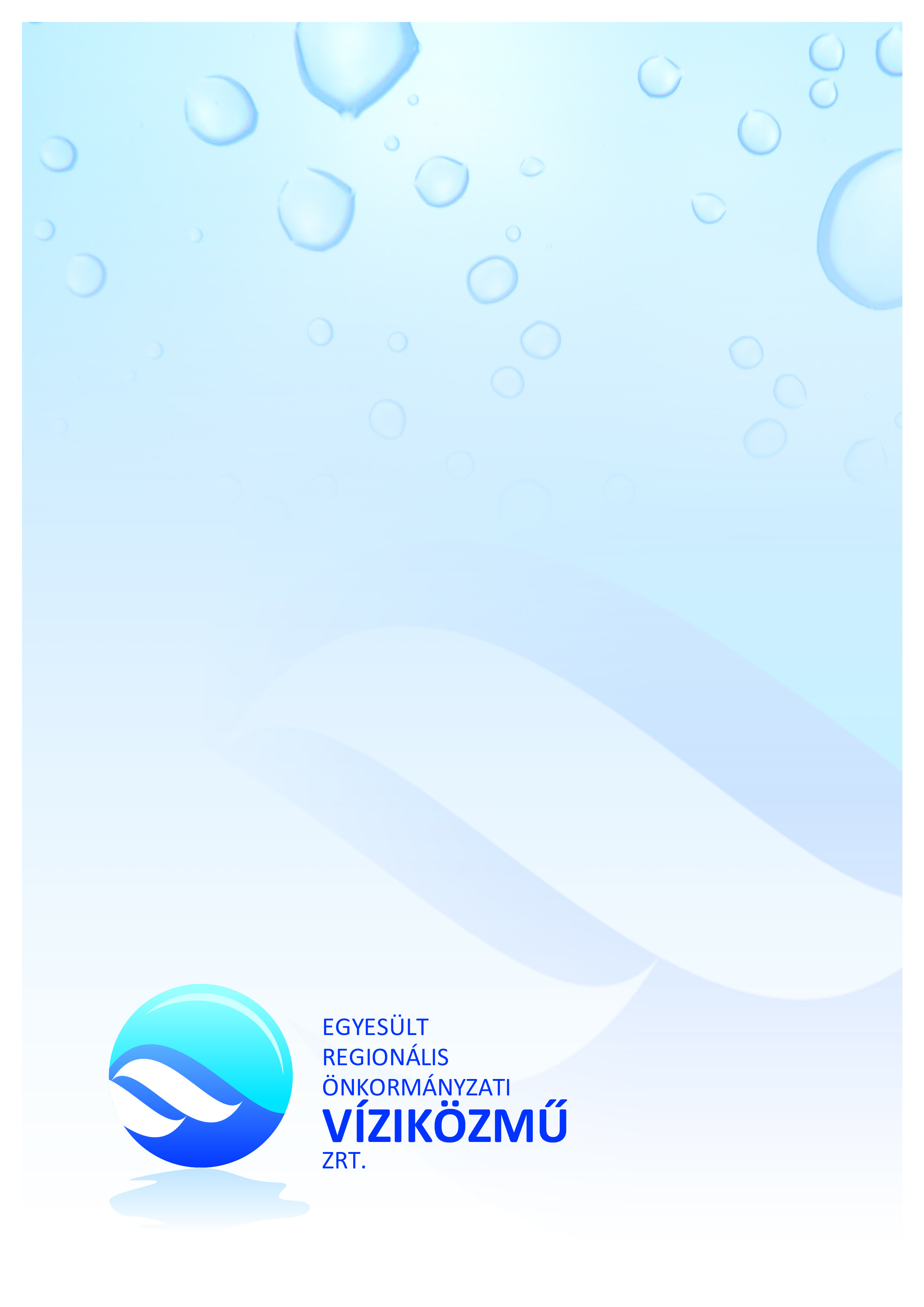 Kiegészítő mellékletaz E.R.Ö.V. Víziközmű Zrt 2016. évi beszámolójáhozA vállalkozás alapadatai, általános cégbemutatóCég megnevezése: E.R.Ö.V. Egyesült Regionális Önkormányzati Víziközmű Zártkörűen Működő RészvénytársaságCég rövidített elnevezése: E.R.Ö.V. Víziközmű Zrt.Alapítás időpontja: 2011. december 15.Alapító okirat utolsó módosításának időpontja: 2016. december 21.Utolsó cégbírósági bejegyzés időpontja: 2014. november 19.Székhely: 7100 Szekszárd, Epreskert u. 9.Fióktelepek:	7130 Tolna, Vásár tér 75.		7064 Gyönk, József A. u. 519/A		7191 Hőgyész, Kossuth Lajos u. 1.		7056 Szedres, Arany János u. 2.		7140 Bátaszék, Mohácsi út 047/29 hrsz.Cégjegyzékszám: 17-10-001277Adószám: 23743975-2-17KSH szám: 23743975-3600-114-17Számlavezető bankok és bankszámlaszámok:Mecsek Takarék Szövetkezet 50300154-15308861Jegyzett tőke:		pénzbeli:	    			apport:		A társaság tagjai, részesedés mértéke:Re-víz Duna-menti Regionális Víz- és Csatorna Kft		100 %Adószáma: 23711402-2-17Cégjegyzékszáma: 17-09-009021Képviselője: Dr. Fenyőházi Elemér ügyvezetőA társaság vezetéseA Zrt-nél igazgatóság kinevezésére nem került sor, az igazgatóság jogait a vezérigazgató gyakorolja. A vezérigazgató önálló cégjegyzésre jogosult.A Zrt vezérigazgatója: Artim Andrásné Megbízatása határozatlan időre szól.Cégvezető a Zrt-nél nincs, választására az alapító okiratban foglaltak szerint nem kerülhet sor.Jogutód nélküli megszűnés esetén a hitelezők kielégítése után fennmaradó vagyon az alapítót (részvényest) illeti. Közgyűlési hatáskörbe tartozó ügyekben az alapító (részvényes) írásban dönt, amelyről a vezetőket értesíteni köteles.A Zrt közlemény közzétételi kötelezettségének a Cégközlönyben tesz eleget.A Zrt Felügyelő Bizottságának tagjai				Botta György				Katz Gyula				Szűcs SándorMegbízatásuk határozatlan időre szól. A felügyelő bizottság elnöke Szűcs Sándor. A Zrt Stratégiai Tanácsadó Testületének tagjai				Ács Rezső 				Appelshoffer Ágnes				Dr. Bozsolik Róbert				Süveggyártó Csaba A Stratégiai Tanácsadó Testület elnöke:  Ács RezsőA Zrt könyvvizsgálója:„AM-RI” Könyvelő, Könyvszakértő és Tanácsadó KftCégjegyzék száma: 17-09-001309Kamarai nyilvántartási száma: 001167A könyvvizsgálatért felelős: Ribling Júlia (kamarai nyilvántartási száma: 005290)Az éves beszámoló aláírására – a számviteli törvény előírásainak megfelelően – 
Artim Andrásné vezérigazgató (7100 Szekszárd, Jókai u. 18. szám alatti lakos) kötelezett.A társaság beszámolóját Sikabonyiné Bálint Ildikó Andrea az E.R.Ö.V. Víziközmű Zrt számviteli osztályvezetője készítette el. Mérlegképes regisztrációs száma: 182305.A társaság tevékenységi köreiA Zrt működése során az alábbiakban felsorolt tevékenységeket – saját cégneve alatt – önálló jogalanyként folytatja: Főtevékenység3600 Víztermelés, -kezelés, -ellátásEgyéb tevékenység:3700 Szennyvíz gyűjtése, kezelése3900 Szennyeződésmentesítés, egyéb hulladékkezelés4311 Bontás6832 Ingatlankezelés7022 Üzletviteli, egyéb vezetési tanácsadás7112 Mérnöki tevékenység, műszaki tanácsadás7120 Műszaki vizsgálat, elemzés7211 Biotechnológiai kutatás, fejlesztés7219 Egyéb természettudományi, műszaki kutatás, fejlesztés7021 Pr. Kommunikáció7311 Reklámügynöki tevékenység7312 Médiareklám7320 Piac-, közvélemény-kutatás7711 Személygépkocsi kölcsönzése7712 Gépjármű kölcsönzése (3,5 t felett)7739 Egyéb gép, tárgyi eszköz kölcsönzése9319 Egyéb sporttevékenységÁltalános kiegészítésA részvénytársaság bemutatásaAz E.R.Ö.V. Egyesült Regionális Önkormányzati Víziközmű Zrt-t 2011. december 15-én alapította a Sió és Duna-menti Regionális Víziközmű és Közszolgáltatási Társulás, amelynek tagjai azok az önkormányzatok voltak, amelyek a víziközmű szolgáltatást a Zrt-vel kívánták megoldani.A víziközmű szolgáltatásról szóló 2011. évi CCIX. Törvény 2011. december 30-án lépett hatályba. Ezen törvényt módosította a 2012. évi CVI. Törvény, valamint 2013. február 28-án hatályba lépett az 58/2013. (II.27.) Korm. Rendelet, amely részletesen szabályozta a víziközművek működését.A jogszabályváltozásra tekintettel a Társulás – amely időközben megváltoztatta a nevét Első Magyar Önkormányzati Víziközmű Társulásra – úgy döntött, hogy a z E.R.Ö.V. Víziközmű Zrt alaptőkéjét képező 5 millió Forint névértékű részvényeit eladja a Re-víz Dunamenti Kft-nek annak érdekében, hogy a jogszabályi feltételeknek a víziközmű-szolgáltató társaság tulajdonosi köre megfeleljen. A jogszabályi változás ugyanis nem tette lehetővé a társulási tulajdonlást.Az E.R.Ö.V. Víziközmű Zrt változatlanul egyszemélyes részvénytársaság maradt, tulajdonosa azonban 2013. április 17. napjától kezdődően a Re-víz Duna-menti Kft lett. A Re-víz Dunamenti Kft-be tagként 48 települési önkormányzat lépett be annak érdekében, hogy a vízszolgáltatás alapfeladatának ellátására a Zrt kijelölhető legyen.Korábban a szolgáltatási területen víziközmű-szolgáltatást végző társaságok beléptek a Re-víz Duna-menti Kft-be, majd üzletrészeiket térítés nélkül az önkormányzatok részére átadták, így biztosítva a víz- és csatornaszolgáltatáshoz szükséges működtető vagyontárgyak Kft-be történő apportját.Az apport rendelkezésre bocsátását követően a Re-víz Kft megemelte törzstőkéjét, amely így 259 320 e Ft lett.2013. május 24-én a Re-víz Dunamenti Kft felemelte az E.R.Ö.V. Víziközmű Zrt 5 millió Ft értékű alaptőkéjét 258.320 e Ft nem pénzbeli betéttel és a Zrt tulajdonába adta a közművagyon működtetéséhez szükséges működtető vagyontárgyakat. Az E.R.Ö.V. Zrt alaptőkéje ettől az időponttól kezdődően az alábbiak szerint alakul:Készpénzbetét			     5 000 e FtApport				258 320 e FtA nyomdai úton előállított törzsrészvények névértéke az alábbiak szerint alakul:500 db 		10 000 Ft    5 db			    1 db			    1 db			    1 db			 névértékű törzsrészvény.A kibocsátási érték megegyezik a részvények értékével.A számviteli politika főbb vonásai, alkalmazott módszerekA 2016. évi beszámoló a többször módosított 2000. évi C. tv előírásainak megfelelően a társaság számviteli politikájában megfogalmazott könyvelési és értékelési elvek alapján került összeállításra.A Zrt könyvvezetésének módja: kettős könyvvitel.A társaság éves beszámoló és üzleti jelentés készítésére kötelezett.Az üzleti év időtartama megegyezik a naptári évvel.A mérleg fordulónapja az üzleti év december 31. napja.A beszámoló készítés dátuma a beszámolás évét követő február 28.A beszámoló végleges formában történő elkészítésének és könyvvizsgálatra történő átadásának időpontja a beszámolás évét követő március 31.-eAz éves beszámoló részei:	mérleg				eredmény kimutatás				kiegészítő melléklet				üzleti jelentés				üzleti terv				szétválasztott mérleg és eredmény kimutatásA kiegészítő melléklet elkészítésének és nyilvánosságra hozatalának célja, hogy a beszámoló részeként az E.R.Ö.V. Víziközmű Zrt mérlegének és eredmény kimutatásának adatait további információkkal kiegészítve hozzájáruljon a Zrt valós és megbízható pénzügyi, jövedelmi helyzetének kialakításához.A mérleg választott formája: „A” változatA társaság éves üzleti eredményét forgalmi költséges és összköltség eljárással „A” változatú eredmény kimutatással állapítja meg.A mérleget és az eredmény kimutatást a számviteli törvény 1. illetve 2. sz. mellékleteiben előírt tagolás szerint készíti, abban sorokat nem von össze, illetve tovább nem bontja.Az E.R.Ö.V. Zrt könyvvizsgálatra kötelezett.Alkalmazott értékelési módszerek:EszközökAz eszközök minősítése, besorolása a befektetett illetve forgóeszközök közé kizárólag rendeltetésük, használatuk alapján történik.A beszerzési értékbe mindazokat a ráfordításokat beszámítjuk, amelyek az eszköz megszerzése, létesítése, üzembe helyezése érdekében az üzembe helyezésig, vagy a raktárba kerülésig felmerülnek és az eszközhöz egyedileg kapcsolhatók.Vásárolt és idegen kivitelezésben létesített eszközöknél a számla szerint engedményekkel csökkentett felárakkal növelt vételár a tényleges bekerülési érték, melyet az egyes eszközcsoportoknál az eszközök és források értékelési szabályzata tételesen tartalmaz.Saját előállítású eszközök esetén az Önköltség Számítási Szabályzat szerinti közvetlen önköltség a tényleges bekerülési érték.Befektetett eszközökBefektetett eszközök közé soroljuk mindazon vagyontárgyakat, amelyek rendeltetése, hogy a vállalkozási tevékenységet tartósan, legalább egy éven túl szolgálják A befektetett eszközök értékelése bekerülési értéken, illetve saját előállítás esetén, közvetlen önköltségen történik A befektetett pénzügyi eszközök beszerzéskori értéken kerülnek a társaság könyveibe. A mérlegben a befektetett pénzügyi eszközöket az értékvesztéssel csökkentett, valamint az értékvesztés visszaírásával növelt beszerzési áron kerülnek értékelésre.KészletekA vásárolt készleteket, raktári anyagokat tényleges beszerzési áron tartjuk nyilván mennyiségben és értékben. A saját termelésű készletek értékelését közvetlen önköltségen végezzük.KövetelésekA követeléseket a vevő által elismert értéken, illetve a már elszámolt értékvesztéssel csökkentett és az értékvesztés visszaírásával növelt könyv szerinti értékben kerülnek értékelésre.KötelezettségekA kötelezettségek könyv szerinti tényleges értéken kerülnek kimutatásra.PénzeszközökA tényleges forduló napi készpénzkészlet, valamint a bankszámla egyenlegek kerülnek kimutatásra.Aktív és passzív időbeli elhatárolásokA kettő vagy több évet érintő költségekből és bevételekből, halasztott ráfordításokból és halasztott bevételekből a nem a tárgyévet érintő rész szerepel a mérlegben.Vevő értékvesztésA vevő adósminősítése alapján az üzleti év mérleg fordulónapján fennálló és a mérlegkészítés időpontjáig pénzügyileg nem rendezett követelésekre értékvesztést kell elszámolni. Az adósok együttes minősítése alapján, az éven túli vevő követelés értékének 10%-át számoljuk el értékvesztésként.Amortizációs politikaA beruházás üzembe helyezésének időpontja az eszköz szokásos vállalkozási tevékenység keretében történő rendeltetésszerű hasznosításának kezdő időpontja. Az üzembe helyezést hitelt érdemlő módon dokumentálni kell. A beruházásokat az üzembe helyezés napján kell aktiválni. Aktiváláskor meg kell határozni az üzembe helyezett eszköz várható élettartamát és a leírás tervezett mértékét, maradványértékét, mely az egyedi nyilvántartó kartonon kerül rögzítésre.Az immateriális javak és tárgyi eszközök – hasznos élettartam végén várható maradványértékkel csökkentett – bekerülési értékét kell azok az évek között megosztani – költségként elszámolni – amely években várhatóan az immateriális javakat és tárgyi eszközöket használni fogjuk, amely években az árbevétel alakulására is hatást gyakorolnak.Az állományba vételkor egyedi eszközönként meg kell határozni az eszközhasznos élettartalmátmaradványértékéta leírás módjátaz évenként leírandó értékcsökkenés összegét.Hasznos élettartam: az az időszak, amíg a Zrt az eszközt használni kívánja.Maradványérték: a hasznos élettartam végén várhatóan realizálható érték melyet az állományba vétel időpontjában rendelkezésre álló információk és a hasznos élettartam függvényében állapítunk meg.A Zrt az immateriális javak között nyilvántartott szellemi termékek és tárgyi eszközök maradvány értékét 0 Ft-ban határozza meg, mivel azok hasznosítható hulladék anyag értéke a használati idő elteltével a bekerülés értékhez viszonyítva nem jelentősek.Az üzleti vagy cégértéket 5 vagy ennél hosszabb idő alatt, a befejezett kísérleti fejlesztés, valamint a befejezett alapítás átszervezés értékét 5 év vagy ennél rövidebb idő alatt lehet leírni.A szellemi termékek használati idejét 3 évben határozzuk meg.A tárgyi eszközöknél maradványértéket állapítunk meg, melyek az alábbiak:a nem technológiai célt szolgáló belterületi hosszú élettartamú épületek bekerülés értékének 10%-ábana járművek bekerülési értékének 15%-ábana csatornatisztító és földmunka gépek bekerülési értékének 5%-ában.Az újonnan bekerülő immateriális javak és tárgyi eszközök értékcsökkenését a bruttó és maradványérték különbözete alapján a hasznos élettartam megállapításával lineárisan számoljuk el.A terv szerinti értékcsökkenés elszámolása havonta tételesen az analitikában történik, a használatba vétel napjától, figyelembe véve a számviteli törvény előírásait, miszerint nem számolható el értékcsökkenés a földterület, a telek, a telkesítés, az erdő és a képzőművészeti alkotás után. A terv szerinti értékcsökkenési leírást mindaddig el kell számolni, míg az eszköz nettó értéke el nem éri a tervezett maradványérték összegét.A 100 e Ft egyedi érték alatti tárgyi eszközök bekerülési értékét teljes összegben használatba vételkor számoljuk el értékcsökkenési leírásként. Továbbiakban csak analitikus nyilvántartást vezetünk róla.Az immateriális javak, tárgyi eszközök után terven felüli értékcsökkenést számolunk el a következő esetekben:ha az immateriális javak, tárgyi eszközök (ide értve a beruházást is) könyv szerinti értéke tartósan és jelentősen magasabb, mint azok mérlegkészítéskor meglévő piaci értékeha az immateriális javak, tárgyi eszközök (beruházások is) értéke tartósan lecsökken, mert a vállalkozás tevékenységének változása miatt feleslegessé vált, vagy megrongálódott, megsemmisült, hiányzik és ezért rendeltetésszerűen nem használhatóA terven felüli értékcsökkenést olyan mértékig kell elszámolni, hogy az immateriális jószág, a tárgyi eszköz a mérlegben használhatóságának megfelelő mérlegkészítéskor ismert piaci értéken szerepeljen.A Zrt számviteli politikájában foglaltaknak megfelelően nem él a terven felüli értékcsökkenés visszaírásának lehetőségével.A mérlegben az immateriális javakat, tárgyi eszközöket nettó értéken kell szerepeltetniEz úgy biztosítható, ha a Zrt ezen eszközök után folyamatosan értékcsökkenést számol el és azt az immateriális javak, tárgyi eszközök egyedi, analitikus nyilvántartató lapján dokumentálja.A terven felüli értékcsökkenés elszámolásának bizonylataként – a körülmények leírásával, az okok megnevezésével – jegyzőkönyvet kell készíteni.Nem számolható el terv szerinti illetve terven felüli értékcsökkenés a már teljesen leírt, a tervezett maradvány értéket elért immateriális javaknál, tárgyi eszközöknél.A számviteli alapelvektől való eltérésAz E.R.Ö.V Zrt számviteli elszámolási rendszerét a törvényben meghatározott alapelvek szerint alakította ki, attól a tárgyévben nem tért el.0-ás számlaosztály bemutatásaAz E.R.Ö.V. Víziközmű Zrt-nél a nullás számlaosztályban az üzemeltetésre átvett önkormányzati közművagyon vagyonértékelés szerinti értékét  tartjuk nyilván, melynek összege 23 417 555 e Ft.Ebből:Épületek 			  2 538 526 e FtEgyéb építmények 		20 533 382 e FtMűszaki berendezések 	     345 647 e FtEszközök bemutatása										ezer FtBefektetett eszközök alakulásaA társaság befektetett eszközeinek nettó értéke 208 447e FtImmateriális javak bruttó értékének alakulása											ezer FtTárgyi eszközök bruttó értékének alakulása     ezer FtA befejezetlen beruházások értéke 2016. december 31-én 10 269 e FtA tárgyév során lineáris leírási módszer alapján elszámolt értékcsökkenés összege 76 842 e FtImmateriális javak elszámolt értékcsökkenésének alakulása       ezer FtTárgyi eszközök elszámolt értékcsökkenésének alakulása       ezer FtTerven felüli értékcsökkenést nem számoltunk el 2016-ban.Az E.R.Ö.V. Víziközmű Zrt. 642 e Ft befektetett pénzügyi eszközzel rendelkezik, amely  dolgozónak nyújtott lakásépítési kölcsön.Forgóeszközök alakulásaA forgóeszközök állománya a mérlegben 972 670 e Ft amely az előző évhez képest 
112 227 e Ft növekedést mutat. A készletek értéke 					23 841 e FtÖsszetétele:Anyagok					23 774 e FtGöngyölegek					      67 e FtKövetelések alakulásaA követelések értéke a mérlegben 			795 522 e Ft.Ebből:Vevő követelés (értékvesztéssel csökkentett)			728 414 e FtKövetelés jelentős tulajdoni részesedési viszonyban lévő 	vállalkozással szembe 	( RE-VÍZ Kft)				    8 800 e FEgyéb követelés							   58 308 e FtAdott előleg					           2 362 e Ft		Szállítónak adott  2 362 e FtMunkavállalókkal szembeni követelés 	     	 845 e FtTartós kölcsön (lak.ép.éven belüli törl.részl).    	 200 e FtKülönféle egyéb követelés (folyamatos áfa)        25 785 e FtSzállító túlfizetés				       14 150 e FtTAO túlfizetés	        	       		         1 011 e Ft		Energia ellátók különadója túlfizetés		         1 471 e Ft		Helyi adó túlfizetés				       12 484 e FtA vevő követelésekre a tárgyévben értékvesztés elszámolására került sor. A számviteli politika előírása szerint értékvesztést az éven túli tartozásokra számolunk el. 2016. évben a Zrt-nél az éven túli követelések összege 249 537 e Ft, melyre a számviteli politikában előírt 10 % értékvesztést számoltunk el, összege 11 596 e Ft. ( Előző évben elszámolt értékvesztés összege: 14 809 e Ft., visszaírt értékvesztés összege: 1 451 e Ft)Az év végi vevőállomány 2016. december 31-i állapot szerint a mérlegben: 728 414 e Ft, melynek az összetétele az előző évhez viszonyítva az alábbi:ezer ForintHatáridőn túli követelésből:POR–THOM  Hungary Kft  		7 004 e FtAQUAPLUS Kft			45 171 e ft		Határidőn túli követeléseink 11,58 %-a a fenti két partnerünktől származik.A kintlévőség megoszlása határidőn belüli 40,2 %, határidőn túli 59,8 %. A határidőn belüli kintlévőség 32 742 e Ft-tal, míg a határidőn túli kintlévőség 20 613 e Ft-tal nőtt. Víz- szennyvízszolgáltatásból származó követelések:ezer ForintEgyéb – nem víz- és csatornaszolgáltatásból származó – vevőkövetelés összesen 113 927 e Ft, mely tartalmazza az önkormányzatok felé a használati díj fejében elvégzett beruházások kiszámlázott értékét.Egyéb vevőkövetelésekre elszámolt értékvesztés			    1 281 e FtEgyéb vevőtartozásból határidőn túli követelés: 			71 421 e Ft.ÉrtékpapírokA Zrt-nek 2016. évben értékpapírja nem volt.PénzeszközökA mérlegben a pénzeszközök állománya 2016. december 31-én 153 307 e Ft.Ebből: Házipénztár			    3 626 e FtBankszámla			149 681 e FtAktív időbeli elhatárolásokAz aktív időbeli elhatárolások összege 2016. december 31-én 8 896 e Ft, mely az alábbi tételekből áll:Bevételek aktív időbeli elhatárolás		Kamattérítés							8 eFt Költségek, ráfordítások aktív időbeli elhatárolásBérleti díj elhatárolás					      5 560 e FtBiztosítási díj						      2 855 e Ft		Világháló, tárhely  			     		           24 e Ft		Tartós palack bérleti díj				         217 e Ft		Újság előfizetési díj				 	            3 e Ft		Ügyfélszolgálat irodabérlet 			 	        206 e Ft		GPS szolgáltatás					          23 e FtA 2016. évi mérleg eszköz oldala 1 190 013 e Ft.Források bemutatása												ezer forintSaját tőkeA saját tőke értéke 2016. évben 272 034 e Ft.Összetétele:Jegyzett tőke				263 320 e FtEredménytartalék			    6 944 e FtAdózott eredmény		 	   1 770 e FtA jegyzett tőke 2016. évben nem változott.Az eredménytartalék a 2015. évi nyereség miatt 3617 e Ft-tal és a 2015. évben képzett lekötött tartalék visszavezetésével 7300 e Ft-tal növekedett. A 2016. év adózott eredménye 1 770 e Ft.A Zrt-nek tőketartaléka nincs, a lekötött tartalék 7 300 e Ft-tal csökkent, 2015-ben fejlesztési tartalék céljából képzett összeget 2016-ban tárgyi eszköz vásárlásra fordítottuk.Céltartalék 2016. évben céltartalék képzésére nem került sor. A 2015. évben (35 000 e Ft) képzett céltartalékot feloldottuk a lejár bekötési vízmérők hitelesítésével. KötelezettségekA kötelezettségek értéke 2016. évben 	902 114 e Ft.Hosszúlejáratú kötelezettségek			    4 275 e Ft	ebből: éven belüli törlesztő részlet		    1 314 e Ft							    2 961 e Ft A hosszú lejáratú kötelezettség a pénzügyi lízinggel kapcsolatos kötelezettséget (éven belüli törlesztő részlet kivételével) tartalmazza.Rövidlejáratú kötelezettségek		 	899 153 e FRövid lejáratú kötelezettségek összetétele											ezer FtPasszív időbeli elhatárolásokA mérlegben a passzív időbeli elhatárolások összege 15 865 e Ft, melyből a költségek, ráfordítások passzív időbeli elhatárolása 10 975 e Ft, fizetendő kamatok 642 e Ft, halasztott bevételek összege 4 248 e Ft.Tételei a következők:Költségek, ráfordítások passzív időbeli elhatárolásaElhatárolt bérek, prémiumok és járulékai	  8 003 e FtElhatárolt vill.energia költségek	              2 043 e FtElhatárolt saját gépkocsi használati díj	     101 e FtElhatárolt bank költség			     828 e FtAzok a költségek kerültek elhatárolásra, amelyek a 2016. évi gazdasági tevékenységhez kapcsolódnak, de a szolgáltatásról szóló számla beérkezése a mérleg fordulónapig nem történt meg.Elhatárolt fizetendő kamat passzív időbeli elhatárolása	Mecsek Takarék Szövetkezet kamat       	     642 e FtHalasztott bevételekVevők által fizetett közműfejlesztési hozzájárulás	(2014-2016 év)   	4 202 e Ft	közműfejlesztési hozzájárulás víz		1 208 e Ft	közműfejlesztési hozzájárulás szennyvíz :   2 994 e FtTérítés nélkül átvett eszköz értéke						    46 e FtA 2016. évi mérleg forrás oldala – egyezően az eszköz oldallal – 1 190 013 e Ft.Eredmény kimutatáshoz kapcsolódó kiegészítésekBevételek alakulásaTevékenységi bevételek összetétele a 2015. évi bázis és 2016. évi tény adatok alapján:A Zrt. tevékenysége az értékesítést tekintve teljes egészében belföldre irányul, ezen belül jelentős mértékű a lakosság részére végzett közüzemi szolgáltatás. A bevétel  88,69 %-a az ivóvíz szolgáltatásból és a szennyvízelvezetésből, - tisztításból származik.Az alaptevékenységet szolgáló építési, vizsgálati díj bevételek az összes bevételen belül 
7,4% -ot képviselnek. A maradék 3,91 % teszi ki az egyéb – a táblázatban felsorolt – egyéb bevételeket. Aktivált saját teljesítmények értéke: 25 e Ft.Támogatási program keretében kapott folyósított illetve elszámolt egyéb bevétel támogatásonként:	Foglalkoztatást elősegítő támogatás 				2 872 e Ft			Működési célú költségvetési támogatás, 10 település	7 189 e FtA Zrt üzemi szintű bevétele 2016. évben 		2 558 748 e Ft.A 2016. évi nettó árbevétel 				2 458 858 e Ft.A nettó árbevétel az összes bevételen belül 96,09 % nagyságrendet tesz ki. Az egyéb bevételek összege 99 890 e Ft, mely az összes bevételen belül – elenyésző mértéket  3,91 %-ot tesz ki.2016. évben a pénzügyi műveletekből 74 e Ft bevétele származott a Zrt-nek, mely teljes összegében a bankszámlák után elszámolt kamat.Kivételes nagyságú vagy előfordulású egyéb bevétel valamint pénzügyi bevétel nem volt.A víz és csatornaszolgáltatás mennyiségi adatait üzemigazgatóságok szerinti bontásban a következő táblázat tartalmazza:2016 évi szolgáltatási adatok                            (m3)               Költségek alakulásaA költségek összetétele és megoszlása 2015.-2016. évben az alábbi volt:		Igénybevett szolgáltatások költségeinek jelentős tételei:		Gépbérlet kölcsönzési díj:					57 161 e Ft		Más vállalkozó által végzett karbantartás 			72 950 e Ft		Posta, telefon költségek					35 409 e Ft		Karbantartási és bérleti díjak:			          184 652 e Ft		Használati díj 							35 001 e Ft		Védterület karbantartás 					24 782 e Ft		Személyi jellegű kifizetések állománycsoportonként:					Szellemi 			Fizikai		Bérköltség 		 299 639 e Ft			372 559 e Ft		Bérjárulék		  92 824 e Ft			115 301 e Ft		Személyi jellegű	egyéb kifizetés 	42 762 e Ft 			53 116 e FtEgyéb ráfordítások alakulása	A 2016. évi egyéb ráfordítások összesen 280 298 e Ft.Az egyéb ráfordítások között elszámolt tételek az alábbiak voltak 2016. évben:Behajthatatlan követelés soron a DUNAÁG Kft felé meglévő követelést (14 515 e Ft) írtuk le a felszámolóbiztos  NRNF-48. számú nyilatkozata alapján. Pénzügyi műveletek ráfordításaként a folyószámlahitelre fizetett kamat került elszámolásra.A 2016. évben fizetett összeg  6 879 e Ft, pénzügyi műveletek egyéb ráfordítása: 43 eFt.Az egyéb ráfordítások és a pénzügyi műveletek ráfordítása között nem volt kivételes nagyságú vagy előfordulású tétel.A beszámolási időszak üzemi eredménye 				   16 197 e FtAz üzemi eredményt a pénzügyi műveletek eredménye	              – 6 848 e Ft-tal csökkenti, így az adózás előtti eredmény 		 	     9 349 e FtEredmény levezetés:	Üzemi eredmény	16 197 e Ft	Pénzügyi műveletek eredménye	-6 848 e Ft	Adózás előtti eredmény	9 349 e Ft	Adófizetési kötelezettség	7 579 e Ft	Adózott eredmény	1 770 e FtAdófizetési kötelezettség levezetéseTársasági adóEredmény szerinti adóalap megállapítása2016 évi adózás előtti eredmény			 9 349 e FtAdóalapot növelő: 	számviteli törvény sz. écs       76 842 e Ft			elszámolt értékvesztés	 11 596 e Ft			elengedett vevő követelés	   7 557 e Ft			adott támogatás 		      610 e Ft			bírság, késedelmi pótlék	   2 696 e FtAdóalapot csökkentő: adótv. szerinti écs		 69 542 e FtCéltartalék feloldása 		 35 000 e FtVisszaírt értékvesztés		   1 451 e Ft Adóalap						  2 657 e FtJövedelem (nyereség) minimum megállapításaÖsszes bevétel					2 558 822 e FtJövedelem (nyereség) minimum (2%)		    51 176 e FtMivel a jövedelem (nyereség) minimum alapján megállapított adóalap a nagyobb mint az eredmény szerinti adóalap, ezért  a jövedelem minimum alapján megállapított adóalap szerint kell a társasági adót megállapítani és megfizetni.2016. évi adóalap						51 176 e Ft2016. évi társasági adó					  5 118 e FtAdókedvezmény (csapatsport támogatás)			    450 e Ft2016. évi társasági adófizetési kötelezettség (10 %		 4 668 e FtAz energiaellátók jövedelemadójaAdózás előtti eredmény			    9 349 e Ftnövelő tétel: adott támogatás			       610 e FtJövedelemadó alapja				    9 959 e FtArányos adóalap (engedélyes árbevétel arányában számított)	94,29 %      		    9 390 e FtJövedelemadó összege (31%)		    2 911 e Ft2016. évi energiaellátók jövedelemadó fizetési kötelezettsége 	2 911 e FtAz E.R.Ö.V. Víziközmű Zrt 2016. évi adózott eredménye 1 770 eFt.Mérleg és eredmény szétválasztásA víziközmű-szolgáltatásról szóló 2011. évi CCIX. törvény 49.§-a, valamint a víziközmű-szolgáltatásról szóló 2011. évi CCIX. törvény egyes rendelkezéseinek végrehajtásáról szóló 58/2013. (II.27.) kormányrendelet 91-94. §-a rendelkezik a számviteli szétválasztás szabályairól. Eszerint a több ágazati tevékenységet végző szolgáltató az egyes tevékenységeire olyan elkülönült nyilvántartást vezet, amely biztosítja az egyes tevékenységek átláthatóságát, és az ágazati tevékenységeket oly módon kell bemutatni, mintha azokat önálló vállalkozások keretében végezték volna.Az E.R.Ö.V. Víziközmű Zrt  szétválasztási szabályzatában meghatározta az egyes ágazatok és a mérleg és eredmény kimutatás sorok szétválasztásának szabályait. A számviteli mérleg és eredmény kimutatás összeállítását követően elkészült a szétválasztott mérleg és eredmény kimutatás is,mely a kiegészítő melléklet részét képezi.Létszám, bérgazdálkodás, személyi jellegű kifizetésekA személyi jellegű kifizetéseket és létszám adatokat a melléklet tartalmazzaSzolgáltatási feladatainkat a beszámolási időszak végén 207 fő teljes munkaidős 10 fő részmunkaidős és 17 fő megbízási jogviszonyban lévő dolgozóval láttuk el. Az éves összes elszámolt bérköltség 672 198 e Ft.Dolgozóink részére egyéb béren kívüli juttatásként összesen 52 449 e Ft kifizetésére került sor.2016. évben a felügyelőbizottsági tagok és a vezető tisztségviselők összesen 25 080 e Ft bruttó javadalmazásban részesültek.Minőségpolitika-KörnyezetvédelemA Zrt.rendelkezik ISO 9001:2008, ISO14001:2004 és MSZ 28001:2008 szabályok szerinti integrált irányítási (minőség-, környezet- és munkahelyi egészség – és biztonságirányítási) rendszerrel. Ezen követelmények megfelelésének tanúsítására Társaságunk éves felülvizsgálati auditon esik át. A Zrt.-nél  alkalmazott elektronikus információs rendszer megfelel a 77/2013.(XII.19.) NFM rendelet 3. és 4. sz. mellékletben sorolt fizikai, logikai követelménynek. Tanúsítvány regisztrációs száma: HUNG-T-ZART-067/n-2015. A tanúsítvány érvényességének vége: 2017. december 31.Vízminőség és Szennyvízminőség ellenőrző Laboratórium a Nemzeti Akkreditáló Hatóság  által akkreditált szervezet, nyilvántartási száma: NAT-1-1750/2014.Veszélyes hulladék elszállítása két alkalommal történ 2016-ban, az engedéllyel rendelkező elszállító cégnek fizetett veszélyes hulladék ártalmatlanítás díja 171 e Ft, az elszállított mennyisége 269 kg.2016. évi eredmény felhasználásaA Zrt 2016. évre előirányzott főbb termelési, gazdálkodási célkitűzéseit teljesítette:a közüzemi szolgáltatásokat a fogyasztói igényeknek megfelelően biztosítottaeszköz és pénzgazdálkodása az év folyamán tervszerű, kiegyensúlyozott volt.Ennek alapján kérjük, hogy a Taggyűlés az E.R.Ö.V. Egyesült Regionális Önkormányzati Víziközmű Zrt üzleti jelentését és éves beszámolóját fogadja el azzal, hogya 2016. évi mérleg főösszegét 1 190 013 e Ft főösszeggel állapítsa meg és fogadja ela 2016. évi adózott eredményét 1 770 e Ft összegben fogadja el.2016. évben osztalék kifizetésére nem kerül sor.Szekszárd, 2017.május 19.Artim Andrásné  vezérigazgatóMegnevezés2015.12.312016.12.31VáltozásBefektetett eszközök222 697 208 447 -14 250Forgóeszközök860 443 972 670112 227Aktív időbeli elhatárolás34 292 8 896-25 396Eszközök összesen1 117 432 1 190 01372 581MegnevezésNyitó állományÉvköziÉvköziZáró állományMegnevezésNyitó állományNövekedésCsökkenésZáró állományVagyoni értékű jogok0000Szellemi termékek31 0652 443 033 508Immateriális javak összesen31 0652 443 033 508MegnevezésNyitó állományÉvköziÉvköziZáró állományMegnevezésNyitó állományNövekedésCsökkenésZáró állományFöldterület0000Épület, épületrész1 374001 374Építmény2 607002 607Idegen tulajdonban lévő építmény2 308002 308Ingatlanok6 289006 289Idegen tul.lévő termelő gép,1 309001309Egyéb termelő berendezések79 7064 080083 786Termelő kisértékű tárgyi eszközök13 9758 9002022 855Térítés nélkül átvett kisértékű te.44500445Termelő szállító eszközök6 694006 694Termelő szivattyúk108 9121250109 037Termelő járművek35 12215 1655 05045 237Termelő szám.techn.eszk.12 005135012 140Termelő erőgép, erőművi berend.11 819599012 418Műszaki berendezések269 98729 0035 070293 921Igazgatási berendezések5 801391609 717Számítástechn.eszközök14 3053 447017 752Térítés nélkül átvett szám.tech.e.1360136Üzemi berendezések7 12687708 003Teherszállító járművek27 00916 9871 15042 846Személyszállító járművek9 1112 195011 306Egyéb berendezések63 48827 4231 15089 760Tárgyi eszközök összesen339 76456 4266 220389 970MegnevezésNyitó állományÉvköziÉvköziZáró állományMegnevezésNyitó állományNövekedésCsökkenésZáró állományVagyoni értékű jogok0000Szellemi termékek14 50012 376026 876Immateriális javak összesen14 50012 376026 876MegnevezésNyitó állományÉvköziÉvköziZáró állományMegnevezésNyitó állományNövekedésCsökkenésZáró állományFöldterület0000Épület, épületrész7227099Építmény110570167Idegen tulajdonban lévő ép.5593240883Ingatlanok74140801149Idegen tul.lévő termelő gép,1391900329Egyéb termelő gépek29 88612 194042 080Termelő kisértékű te.13 9758 9002022 855Térítés nélkül átvett kisért.te.44500445Termelő szállító eszközök1 3831 11902 502Termelő szivattyúk41 19015 790056 980Termelő járművek14 4637 6692 32019 812Termelő szám.techn.eszk.9 9541 952011 906Termelő erőgép, erőm.berend2 8741 77104 645Műszaki berendezések114 30949 5852 340161 554Igazgatási berendezések1 6781 15302 831Számítástechn.eszközök9 4474 072013 520Térítés nélk.átvett számt.eszk4545090Üzemi berendezések2 3841 11003 494Teherszállító járművek6 0346 44944012 043Személyszállító járművek2 7421 64404 386Egyéb berendezések22 33014 47344036 363Tárgyi eszközök összesen137 38064 466  2 780199 066Megnevezés2015.december 31.2016. december 31.VáltozásHatáridőn belüli követelés270 043302 78532 742Határidőn túli követelés429 970450 583             20 613Ebből:1-90 napos127 932681-19 25191-180 napos63 453983-23 470 181-365 napos102 124 98 603-3 521 366 napon túli136 461203 31666 855elszámolt értékvesztés-14 809-24 954                  10 145 Tartozások összesen685 204728 41443 210MegnevezésLakossági tartozásLakossági tartozásLakossági tartozásKözületi tartozásKözületi tartozásKözületi tartozásÖsszesenÖsszesenÖsszesenMegnevezés2015. év2016. évváltozás2015. év2016. évváltozás2015.év2016. évváltozásHatáridőn belüli157 127165 2798 15271 39095 00023 610228 517260 27931 762Határidőn túli320 181318 907-1 27444 29060 25515 965364 471379 16214 691ebből: 1-30 napos39 93637 089-2 8474 4089 7195 31145 34446 8081 464  31-90 napos46 23732 112-14 12514 13914 315 17660 37646 427-13 94991-180 napos40 33029 043-11 2876 6222 994-3 62846 95232 037-14 915 181-360 napos90 085  56 657-33 4286 562 6 6003896 647 63 257-33 390 360 napon túli103 593164 00660 413 12 55926 62714 068115 152190 63375 481Összesen477 308484 1866 878115 680155 25539 575592 988639 44146 453Elszámolt értékvesztés23 673Megnevezés2015. év2016. évVáltozásSaját tőke270 264272 0341 770Céltartalékok35 0000-35 000Kötelezettségek756 372902 114145 742Hosszú lejáratú kötelezettségek4 2092 961-1 248Rövid lejáratú kötelezettségek752 163899 153146 990Passzív időbeli elhatárolások55 79615 865-39 931Összesen1 117 432 1 190 01372 581Megnevezés2015.2016.VáltozásRövid lejáratú hitelek (Folyószámla hitel)142 176147 8665 690Vevőktől kapott előlegek221329108Szállítók293 741425 371131 630Beruházási szállítók9 3211 290-8 031Egyéb rövid lejáratú kötelezettségek306 704324 29717 593adófizetési kötelezettségek161 801174 25412 453munkabér kötelezettség36 52137 9761 455társadalombiztosítási kötelezettség15 63516 9031 268elkül.alapokkal kapcs. kötelezettség9 50611 6632 157különféle egyéb kötelezettség81 96982 187218hosszú lejáratú hitel éven belüli része1 2721 31442Összesen752 163899 153146 990MegnevezésBevétel e FtBevétel e FtMegoszlás %Megoszlás %Megnevezés2015.20162015.2016.Ivóvízszolgáltatás1 211 1121 151 98548,31%45,02%Szennyvízelvezetés, tisztítás1 100 8761 117 47843,92%43,67%Egyéb értékesítés (közv.szolg)2 99948 9220,12%1,91%Alaptevékenységen kívüli 100 861140 4734,03%5,49%Egyéb bevételek90 88499 8903,62%3,91%tárgyi eszköz értékesítés5801 6570,02%0,07%káresemény,kártérítés1871 0010,01%0,04%ügyvédi munkadíj.megtér.2 0771190,08%0,00%vízterhelési díj bevétel25 56824 8301,02%0,97%kapott bírságok,perköltség 1 6473 0850,07%0,12%Ügykezelési, hátralékkez.díj8 9789 8050,36%0,38%kapott késedelmi kamatok5 9889 7070,24%0,38%Foglalkoztatást elős.támogat14 1702 8720,57%0,11%fizetési felszólítás ktg.megt.8514270,03%0,02%végrehajtási költs.megtér.3505330,01%1,37%Céltartalék felhasználás15 00035 0000,59%1,42%egyéb bevételek 15 48810 8540,62%0,43%Kamat82 740,00%0,00%Összesen2 506 8142 558 822100,00%100,00%RégióDivízióTelepülésVízSzennyvizKÖZPONTIZombaAparhant 39 4240KÖZPONTIZombaBikács 17 2460KÖZPONTIZombaFelsőnána 16 1280KÖZPONTIZombaKéty 17 7920KÖZPONTIZombaMezőfalva 129 2540KÖZPONTIZombaMucsfa 9 9690KÖZPONTIZombaMurga 1 618KÖZPONTIZombaNagyvejke 5 2250KÖZPONTIZombaTevel 37 00933 738KÖZPONTIZombaZávod07 318KÖZPONTIZombaZomba 61 26548 042KÖZPONTIZombaÖsszesen:334 93089 098 KÖZPONTISzekszárd Szekszárd 1 465 5811 856 677KÖZPONTITolna Bogyiszló60 93551 396KÖZPONTITolna Fácánkert 21 45619 178KÖZPONTITolna Tolna 359 337327 730KÖZPONTITolna Fadd108 98499 832KÖZPONTITolna Dombori 13 55810 213KÖZPONTITolna Összesen564 270508 349KÖZPONTISzedres Borjád22590KÖZPONTISzedres Harc 27 56721 689KÖZPONTISzedres Kajdacs 35 8450KÖZPONTISzedres Medina 23 31118 765KÖZPONTISzedres Sióagárd 42 42439 533KÖZPONTISzedres Szedres 70 43262 810KÖZPONTISzedres Összesen:201 838142 797ÉSZAKIGyönk Gyönk 64 16358 478ÉSZAKIGyönk Iregszemcse84 65960 653ÉSZAKIGyönk Keszőhidegkút 4 7920ÉSZAKIGyönk Miszla7 2016 054ÉSZAKIGyönk Mucsi 9 756 0ÉSZAKIGyönk Regöly 38 0640ÉSZAKIGyönk Szabaton3800ÉSZAKIGyönk Szakadát 7 7045 866ÉSZAKIGyönk Szárazd 5 793   0ÉSZAKIGyönk Udvari 9 3990ÉSZAKIGyönk Varsád 9 9007 899ÉSZAKIGyönk Kölesd 41 92634 260ÉSZAKIGyönk Kistormás 8 3437 295ÉSZAKIGyönk Összesen:292 080180 505ÉSZAKIHőgyész Diósberény 8 4100ÉSZAKIHőgyész Dúzs 5 8170ÉSZAKIHőgyész Hőgyész 82 05471 864ÉSZAKIHőgyész Kalaznó 3 0420ÉSZAKIHőgyész Szakály 37 1300ÉSZAKIHőgyész Ürgevárpuszta1 8310ÉSZAKIHőgyész Összesen138 28471 864DÉLIBátaszékAlsónána18 69417 698DÉLIBátaszékAlsónyék23 2960DÉLIBátaszékBáta 40 21625 098DÉLIBátaszékBátaapáti16 83216 325DÉLIBátaszékBátaszék249 282 224 386DÉLIBátaszékDecs98 61787 357DÉLIBátaszékGrábóc 4 4050DÉLIBátaszékMórágy20 52818 550DÉLIBátaszékŐcsény70 35065 093DÉLIBátaszékPörböly19 2380DÉLIBátaszékSárpilis 16 32714 586DÉLIBátaszékSzálka 20 77218 949DÉLIBátaszékVárdomb33 92530 971DÉLIBátaszékÖsszesen:632 482519 013MindösszesenMindösszesen3 629 4653 368 303Költségnem megnevezése2015. év   e Ftmegoszlás %2016. év   e Ftmegoszlás %Anyagköltség515 17123,79%513 86922,72%Igénybevett szolgáltatások520 83524,05%528 77423,37%Egyéb szolgáltatások116 1485,36%116 5305,15%Eladott áruk beszerzési értéke1 1280,05%1 1850,05%Eladott szolgáltatások értéke2 5130,12%48 8772,16%Anyagjellegű ráfordítások1 155 79553,37%1 209 23553,45%Bérköltség658 40130,41%672 19829,71%Személyi jellegű ráfordítások80 9203,74%95 8784,24%Bérjárulékok201 3679,30%208 1259,20%Személyi jellegű ráfordítások940 68843,45%976 20143,15%Értékcsökkenési leírás68 7833,18%76 8423,40%Költségek összesen2 165 266100,00%2 262 278100,00%Ráfordítás megnevezése2015.év    e Ftmegoszlás %2016. év e Ftmegoszlás %Értékesített tárgyi eszk.értéke9690,30%3 440 1,23%Káreseményekkel kapcs. ráford1 1240,35%1 2180,44%Fizetett bírság, késedelmi kamat2 7680,86%4 5761,63%Különféle egyéb ráfordítás24 5307,65%24 5388,75%behajthatatlan követelés370,01%14 5155,18%vevő leírás 23 8777,45%7 5562,69%csapatsport támogatás 4950,15%4500,16%különféle egyéb ráfordítás1210,04%2 0170,72%Céltartalék képzés35 00010,92%00,00%Követelések elsz. értékvesztése9 9643,11%11 5964,14%Készl,T.eszköz elsz.terven f.ÉCS5 4081,69%00,00%Adók, illetékek, hozzájárulások240 85175,12%234 93083,81%közművezeték adó142 35944,40%142 35950,79%cégautó adó2970,09%350 0,12%önkormányzati adók39 23612,24%36 93913,18%vízterhelési díj24 9267,77%21 3157,60%innovációs járulék5 6931,78%5 7092,04%felügyeleti díj28 3408,84%28 25810,08%Ráfordítások összesen262 729100,00%280 298100,00%